829BTechnical working party on automation and computer programs830BThirty-First Session
Seoul, Republic of Korea, June 4 to 7, 2013831BUPOV information databases 828BDocument prepared by the Office of the Union	6BThe purpose of this document is to provide an update on developments concerning the GENIE database, the UPOV Code System and the Plant Variety Database (PLUTO database) and to provide information on UPOV code additions and amendments for checking by the relevant authorities, as follows:832BGENIE DATABASE	2833BUPOV CODE SYSTEM	2836BGuide to the UPOV Code System	2837BUPOV code developments	2834BPLANT VARIETY DATABASE	3838BProgram for Improvements to the Plant Variety Database (“Program”)	3839BWeb-based version of the Plant Variety Database (Program:  Section 6)	3840BProvision of assistance to contributors (Program:  Section 2)	4841BData to be included in the Plant Variety Database (Program:  Section 3)	4842BCD-ROM version of the Plant Variety Database (Program:  Section 6)	4843BCommon search platform (Program:  Section 7)	4835BSurvey of members of the Union on their use of databases and electronic application systems	47BANNEX I	GUIDE TO THE UPOV CODE SYSTEM8BANNEX II	AMENDMENTS TO UPOV CODES FOR HYBRIDS9BANNEX III	PROGRAM FOR IMPROVEMENTS TO THE PLANT VARIETY DATABASE10BANNEX IV	REPORT ON DATA CONTRIBUTED TO THE PLANT VARIETY DATABASE BY MEMBERS OF THE UNION AND OTHER CONTRIBUTORS AND ASSISTANCE FOR DATA CONTRIBUTIONGENIE DATABASE	11BIt is recalled that the GENIE database (http://www.upov.int/genie/en/) has been developed to provide, for example, online information on the status of protection (see document C/46/6), cooperation in examination (see document C/46/5), experience in DUS testing (see document TC/49/4), and existence of UPOV Test Guidelines (see document TC/49/2) for different GENera and specIEs (hence GENIE), and is used to generate the relevant Council and Technical Committee (TC) documents concerning that information.  In addition, the GENIE database is the repository of the UPOV codes and also provides information concerning alternative botanical and common names.UPOV CODE SYSTEMGuide to the UPOV Code System	12BThe “Guide to the UPOV Code System” (see http://www.upov.int/genie/en/pdf/upov_code_system.pdf), as amended by the Technical Committee (TC), at its forty-eighth session, held in Geneva from March 26 to 28, 2012, and the Administrative and Legal Committee (CAJ), at its sixty-fifth session, held on March 29, 2012, is reproduced in Annex I to this document (see documents TC/48/22 “Report on the Conclusions”, paragraphs 95 to 100 and CAJ/65/13 “Report”, paragraphs 38 to 43).UPOV code developments	13BIn 2012, 212 new UPOV codes were created and amendments were made to 5 UPOV codes.  The total number of UPOV codes in the GENIE database at the end of 2012 was 7,061. 50B*	including changes to UPOV codes resulting from reclassification of Lycopersicon, Solanum and Cyphomandra (see document TC/47/8).	51BAs a consequence of the amended procedure for allocating UPOV codes for hybrid genera and species, such that a single UPOV code covers all hybrid combinations of the same genera/species (see document TC/48/22 “Report on the Conclusions”, paragraph 96, and document CAJ/65/13 “Report”, paragraph 13), a number of existing UPOV codes have been amended as indicated in Annex II to this document.  The CAJ, at its sixty-sixth session, held in Geneva on October 29, 2012, noted that the publication of the amended UPOV Code System would be arranged in conjunction with the consequential changes of a number of UPOV codes, which would be coordinated with the notification to all members of the Union and other contributors to the PLUTO database (see document CAJ/66/8 “Report on the Conclusions”, paragraph 16).	52BThe TC, at its forty-ninth session, held in Geneva, from March 18 to 20, 2013, noted the amendments to UPOV codes and the plan of the Office of the Union to prepare tables of UPOV code additions and amendments, for checking by the relevant authorities, for each of the TWPs sessions in 2013 (see document TC/49/41 “Report on the conclusions”, paragraph 91).	1BThe TWC is invited to note the amendments to UPOV codes and the plan of the Office of the Union to prepare tables of UPOV code additions and amendments, for checking by the relevant authorities, for each of the TWPs sessions in 2013, as set out in paragraph 6 of this document.PLANT VARIETY DATABASEProgram for Improvements to the Plant Variety Database (“Program”)	53BAnnex III to this document contains the Program as approved by the CAJ, at its fifty-ninth session, held in Geneva on April 2, 2009, and amended by the CAJ at its sixty-fifth session, held in Geneva on March 29, 2012. 	54BThe following paragraphs provide an update on developments concerning the program for improvements to the Plant Variety Database (“Program”) since the thirtieth session of the TWC.Web-based version of the Plant Variety Database (Program:  Section 6)Information on the latest date of submission by the contributors	55BFor the short-term, information on the latest date of submission by the contributors has been provided for the Plant Variety Database in the form of a pdf document.  However, in the longer term, it is planned that the date of submission will be provided for individual data retrieved from the database.Search rules	56BAn explanation of the search rules for the PLUTO database, including the new page that has been provided for searching variety denominations, will be provided and will be demonstrated at the thirty-first session of the TWC.	57BThe CAJ, at its sixty seventh session, held in Geneva on March 21, 2013, noted the presentation made by the Delegation of the European Union on the Community Plant Variety Office (CPVO) experience in the use of its denomination similarity search tool in the examination of proposed denominations (see document CAJ/67/14 “Report on the conclusions”, paragraph 49).	58BThe CAJ welcomed the proposal made during the presentation by the CPVO to explore the possibility to develop a UPOV similarity search tool for variety denomination purposes, based on the CPVO search tool, and agreed to include an item to consider that proposal at its sixty-eighth session, to be held in Geneva on October 21, 2013 (see document CAJ/67/14 “Report on the conclusions”, paragraph 50).Facility to save search settings	59BAn explanation of the possibilities to save search settings for the PLUTO database will be provided and will be demonstrated at the thirty-first session of the TWC.User registration	60BThe Consultative Committee, at its eighty–second session, held in Geneva on October 19, 2011, agreed to require users of the PLUTO database to register in order that the use of the PLUTO database could be monitored, with a view to using that feedback for future improvements. It was emphasized that this would mean that the PLUTO database would still be freely accessible.  The requirement for users to register was implemented in March, 2013, and an explanation of the registration procedure will be demonstrated at the thirty-first session of the TWC.Alphabets	61BThe CAJ, at its sixty-fifth session, agreed to amend the Program, as set out in Annex III to document CAJ/65/6, with regard to Section 3.2 “Data quality and completeness” and Section 3.3 “Mandatory items”, in order to introduce the possibility for contributors to the PLUTO database to provide data in the original alphabet, in addition to the data being provided in Roman alphabet.  	62BThe necessary arrangements for the inclusion of data in the original alphabet, in addition to the data being provided in Roman alphabet, have been made.Provision of assistance to contributors (Program:  Section 2)	63BAnnex IV to this document provides a summary of the contributions to the PLUTO database in 2011 and 2012 and the current situation of members of the Union on data contribution.  	64BWith regard to the assistance provided to contributors, it is recalled that all contributors to the PLUTO database are responsible for the correctness and completeness of the data they supply (see Program, Section 2.4).  In cases where assistance is provided to contributors, the contributor will continue to be responsible for the correctness and completeness of the data.  Thus, contributors will always be requested to approve any suggested modifications of data they supply, including the addition or amendment of UPOV codes, before the data is entered in the PLUTO database.Data to be included in the Plant Variety Database (Program:  Section 3)	65BThe Program in Annex III to this document reflects the modification of Section 3.2 ”Data quality and completeness” (see new TAG <800>), in order to introduce the possibility for contributors to the PLUTO database to provide information on dates on which a variety was commercialized for the first time in the territory of application and other territories.  Contributors can now provide information on dates on which a variety was commercialized for the first time in the territory of application and other territories. CD-ROM version of the Plant Variety Database (Program:  Section 6)  	66BSection 6 of the Program explains that the possibility to create CD-ROM versions of the PLUTO database, without the need for the services of Jouve, will be developed in parallel to the web-based version of the database.  The production of the UPOV-ROM by Jouve was terminated at the end of 2012, after which time the WIPO Brand Database Unit has made arrangements to produce a CD-ROM version of the PLUTO database (PLUTO CD-ROM), which can be provided to members of the Union upon request.Common search platform (Program:  Section 7)	67BDocument TWC/31/4 “Variety Denominations” provides background information on a possible future meeting with the International Society for Horticultural Science (ISHS) and other relevant partners to discuss denomination classes and the concept of a common search platform for variety denomination searching purposes.	68BThe TWC is invited to note the developments concerning the program for improvements to the Plant Variety Database (“Program”) since the thirtieth session of the TWC, as set out in paragraphs 10 to 22 of this document.Survey of members of the Union on their use of databases and electronic application systems	69BThe CAJ, at its sixty-sixth session, held in Geneva on October 29, 2012, requested the Office of the Union to conduct a survey of members of the Union on their use of databases for plant variety protection purposes and also on their use of electronic application systems (see document CAJ/66/8 “Report on the Conclusions”, paragraph 21).  The Office of the Union intends to issue that survey after the forty-ninth session of the TC and the sixty-seventh session of the CAJ. 	70BThe TWC is invited to note the plans of the Office of the Union to conduct a survey of members of the Union on their use of databases for plant variety protection purposes and on their use of electronic application systems. 71B[Annexes follow]72BGUIDE TO THE UPOV CODE SYSTEM73B1.	PURPOSE 74B1.1	The main purpose of the UPOV Code System is to enhance the usefulness of the UPOV Plant Variety Database by overcoming the problem of synonyms for plant taxa.  That is achieved by attributing each taxa a code according to the UPOV Code System (“UPOV code”);  synonyms for the same plant taxa are attributed the same UPOV code.75B1.2	The UPOV Code System is employed in the GENIE database, which has been developed to provide, for example, online information on the status of protection (see document C/40/6), cooperation in examination (see document C/40/5), experience in DUS testing (see document TC/43/4), and existence of UPOV Test Guidelines (see document TC/43/2) for different GENera and specIEs (hence GENIE), and is also used to generate the relevant Council and Technical Committee (TC) documents concerning that information.  76B2.	UPOV CODE CONSTRUCTION77B2.1	General basis78B2.1.1	In general, the following UPOV code construction is used for the UPOV Code System:	79B(a)	an alphabetic element of five letters (e.g. XXXXX) indicating the genus (“genus element”);	80B(b)	a three-letter element (e.g. YYY) indicating the species (“species element”);	81B(c)	where relevant, a further element of up to three characters (e.g. ZZ1) indicating a sub-specific unit (“sub-species element”);82Bthus,	  XXXXX_YYY_ZZ1  83B2.1.2	In all cases, the five-letter genus element is to be provided, but the three-letter species element and the sub-specific element are only provided where necessary.84B2.1.3	As far as possible, the elements try to follow the first letters of the botanical name of that element, e.g.:85BPrunus	PRUNU_86BPrunus armeniaca	PRUNU_ARM87B2.1.4	In some cases, it is necessary to improvise to ensure that similar taxa have different UPOV codes (e.g. Platycodon = “PLTYC_” and Platymiscium = “PLTYM_”).  In cases where the name is shorter than the UPOV code, the last letter of the name is repeated e.g. Poa = POAAA.88B2.1.5	In the case of the sub-specific element, the UPOV code is used in a more flexible way to contain more than one level of ranking, thereby avoiding the need for extra elements in the UPOV code.89B2.2	Inter-generic and inter-specific hybrids90B2.2.1	The letter “x” is not used in the UPOV code to indicate hybrids.91B(Background note:  the multiplication sign ‘x’ is used in botany as an optional device to indicate hybridity, but is not part of a name in any sense and may or may not be applied according to the wishes and opinions of a botanical author or editor. What one person considers a hybrid, may not be so considered by another, thus we may see Solanum tuberosum or Solanum x tuberosum if the writer of the second version understands the potato species to be of hybrid origin.)92B2.2.2	In the case of a genus which is formed as a hybrid between other genera and for which there is a binomial name (e.g. ×Triticosecale [= Triticum x Secale]), the “genus element” of the UPOV code is based on the binomial name.  For example, ×Triticosecale has the UPOV code “TRITL”.93B2.2.3	In the case of a genus which is formed as a hybrid between two genera (“hybrid genus”) (e.g. Alpha x Beta) and for which there is no binomial name, a UPOV code is created for the new “hybrid genus”.  The genus element of the UPOV code is produced by combining the first two letters of the female parent genus and the first three letters of the male parent genus.  For example, a “hybrid genus” which was formed as a hybrid between Alpha (UPOV code: ALPHA) and Beta (UPOV code: BETAA) would have the UPOV code “ALBET”.94B2.2.4	In the case of a species which is formed as a hybrid between two species and for which there is no binomial name (“hybrid species”) (e.g. Alpha one  x Alpha two), a UPOV code is created for the new “hybrid species”.  The species element of the UPOV code is produced by combining the first letter of the female parent species and the first two letters of the male parent species.  For example, a “hybrid species” which was formed as a hybrid between Alpha one (UPOV code: ALPHA_ONE) x Alpha two (UPOV code:  ALPHA_TWO) would have the UPOV code “ALPHA_OTW”.95B2.2.5	In the case of a hybrid genus (or species) which is formed as a hybrid between more than two genera (or species) and for which there is no binomial name, the same general approach is followed as for a hybrid between two genera (or species);  the sequence of letters used in the UPOV code is based on the order of female parent followed by male parent.96B2.2.6	In the case of UPOV codes for hybrid genera and species, the UPOV code will not distinguish between two hybrids produced using the same parents.  A UPOV code is created for the first hybrid notified to UPOV in accordance with the procedure set out in paragraphs 2.2.3 to 2.2.5.  However, if a subsequent request is received for a hybrid involving the same genera/species in a different combination, the Principal Botanical Name will be amended to indicate that the UPOV code covers all combinations involving the same genera/species. 97BExample:98BUPOV code request received for:	Alpha one x Alpha two103BSubsequently, UPOV code request received for:	Alpha two x Alpha one104Bor105B(Alpha one x Alpha two) x Alpha one106Betc.111B2.3	Grouping classification:  Brassica and Beta112BA grouping classification is used for UPOV codes within Beta vulgaris and part of Brassica oleracea.  To indicate that a grouping classification is being used for those two species, the first letter of the third element of the UPOV code starts with “G”.  A summary of the structuring of the species is presented below: 174B3.	PROCEDURE FOR THE INTRODUCTION AND AMENDMENT OF UPOV CODES175B3.1	Responsibility for the UPOV Code System176BThe Office of the Union (Office) is responsible for the UPOV Code System and the individual UPOV codes.177B3.2	Repository of UPOV Codes178BThe definitive collection of UPOV codes exists exclusively in the GENIE database.179B3.3	Introduction of New UPOV Codes / Amendments to UPOV Codes180B(a)	In the first instance, the Office will create a UPOV code on the basis of the Germplasm Resources Information Network (GRIN) database0F, or other suitable references if the species concerned are not included in the GRIN database. 181B(b)	Where the Office is aware of relevant experts for the genus or species concerned, or is advised of such experts, for example by the proposer of a new UPOV code, it will, wherever possible, check its proposals with those experts before creating the UPOV code. 182B(c)	New UPOV codes might be proposed by any party, but it is expected that the majority of proposals will be made by contributors to the Plant Variety Database.  Where the Office receives such proposals, it will respond by updating the GENIE database with the new UPOV codes in a timely manner and, in particular, will seek to ensure that new UPOV codes are available to allow their use for the forthcoming edition of the Plant Variety Database.  In addition, the Office will add new UPOV codes where it identifies a need.183B(d)	In general, amendments to UPOV codes will not be made as a result of taxonomic developments unless these result in a change to the genus classification of a species.  The “Explanatory notes on variety denominations under the UPOV Convention” (document UPOV/INF/12) contain UPOV variety denomination classes;  for genera and species not covered by the List of Classes in Annex I to document UPOV/INF/12, the general rule (“one genus / one class”) is that a genus is considered to be a class (see document UPOV/INF/12, Section 2.5.2 and its Annex I).  Therefore, it is important that the first element of the UPOV code can be used to sort species into the correct genus.  The UPOV codes will also be amended if there are consequences for the content of a variety denomination class where the list of classes applies.  Amendments to UPOV codes will be handled by the same procedure as the introduction of new UPOV codes as in paragraphs (a) and (b), above.  However, in addition, all members of the Union and contributors of data to the Plant Variety Database will be informed of any amendments.184B(e)	New and amended UPOV codes will be presented to the relevant Technical Working Parties (TWP(s)) for comment at their first available session.  If the TWP recommends any change, this will be treated as an amendment according to paragraph (d), above.185B(f)	Checking by Technical Working Party(ies):  the Office determines the relevant TWP(s) for checking each UPOV code on the basis of available information.186B(g)	Checking by all authorities:  all the experts of the relevant TWP(s) to be invited to check the UPOV codes where:187B(i)	many authorities (e.g. 10 or more) have practical experience in DUS testing (based on GENIE database / document TC/xx/4 (e.g. TC/43/4)), have provided interested experts in the drafting of relevant Test Guidelines and/or have protected varieties (based on UPOV Plant Variety Database); or188B(ii)	they concern genera or species for which a wide review is considered appropriate by the Office (e.g. because it concerns a proposal for a species or sub-species not previously recognized within the genus, or a proposal for restructuring of the UPOV code).189B(h)	Checking by specific authorities:  in cases not covered by (g) above, the experts of the relevant TWP(s) of specific authorities will be invited to check the UPOV codes.  The specific authorities being those which have practical DUS testing experience, have provided interested experts in the drafting of relevant Test Guidelines, or which have granted protection for varieties covered by the relevant UPOV code. 190B3.4	Updating of Information Linked to UPOV Codes191B(a)	UPOV codes might need to be updated to take account of, for example, changes in taxonomic classification, new information on common names, etc.  In the case of changes of taxonomic classification, this might, although it is emphasized that this is not necessarily the case (see section 3.3 (d), above), result in a need to change the UPOV code.  In such cases, the procedure is as explained in section 3.3, above.  In other cases, the Office will amend the information linked to the existing UPOV code as appropriate.192B(b)	The TC, the TWPs and individual communications from members and observers of these bodies will be the principal routes by which the Office will update its information.193B4.	PUBLICATION OF UPOV CODES194B4.1	As explained in Section 3.2, all UPOV codes can be accessed in the GENIE database, which is available on the UPOV website (see http://www.upov.int/genie/en/).195B4.2	In addition, the UPOV codes, together with their relevant botanical and common names and variety denomination class as contained in the GENIE database, are published on the UPOV website (see http://www.upov.int/genie/en/updates/).  That information is published in a form that facilitates electronic downloading of the UPOV codes.196B[Annex II follows]197BAMENDMENTS TO UPOV CODES FOR HYBRIDS 198B[See Excel Spreadsheet]199B[Annex III follows]200BPROGRAM FOR IMPROVEMENTS TO THE PLANT VARIETY DATABASE201Bas approved by the Administrative and Legal Committee (CAJ), 
at its fifty-ninth session, held in Geneva on April 2, 2009 202Band amended by the CAJ 
at its sixty-fifth session, held in Geneva on March 29, 2012203B1.	Title of the Plant Variety Database204BThe name of the Plant Variety Database will be the “PLUTO Plant Variety Database”, abbreviated to PLUTO as appropriate (PLUTO = PLant varieties in the UPOV system: The Omnibus).205B2.	Provision of assistance to contributors206B2.1	The Office will continue to contact all members of the Union and contributors to the Plant Variety Database that do not provide data for the Plant Variety Database, do not provide data on a regular basis, or do not provide data with UPOV codes.  In each case, they will be invited to explain the type of assistance that would enable them to provide regular and complete data for the Plant Variety Database.207B2.2	In response to the needs identified by members of the Union and contributors to the Plant Variety Database in 2.1, the designated World Intellectual Property Organization (WIPO) staff, in conjunction with the Office, will seek to develop solutions for each of the Plant Variety Database contributors.208B2.3	An annual report on the situation will be made to the Administrative and Legal Committee (CAJ) and Technical Committee (TC). 209B2.4	With regard to the assistance to be provided to contributors, the UPOV-ROM “General Notice and Disclaimer” states that “[…] All contributors to the UPOV-ROM are responsible for the correctness and completeness of the data they supply. […]”.  Thus, in cases where assistance is provided to contributors, the contributor will continue to be responsible for the correctness and completeness of the data.210B3.	Data to be included in the Plant Variety Database211B3.1	Data format212B3.1.1	In particular, the following data format options to be developed for contributing data to the Plant Variety Database:213B(a)	data in XML format;214B(b)	data in Excel spreadsheets or Word tables;215B(c)	data contribution by on-line web form;216B(d)	an option for contributors to provide only new or amended data217B3.1.2	To consider, as appropriate, restructuring TAG items;  for example, where parts of the field are mandatory and other parts not.218B3.1.3	Subject to Section 3.1.4, the character set for data shall be the ASCII [American Standard Code for Information Interchange] representation, as defined in ISO [International Standards Organization] Standard 646.  Special characters, symbols or accents (˜, ˆ, ¨, º, etc.) are not accepted. Only characters of the English alphabet may be used.219B3.1.4	In the case of data submitted for TAG <520>, <550>, <551>, <552>, <553>, <650> <651>, <652>, <750>, <751>, <752>, <753>, <760>, <950> and <960>, the data must be submitted in Unicode Transformation Format-8 (UTF-8).220B3.2	Data quality and completeness221BThe following data requirements to be introduced in the Plant Variety Database448B<800> example: 	“AB CD 20120119 source status”		449Bor 	“AB CD 2012 source status”450B3.3	Mandatory and required “items”451B3.3.1	With respect to items that are indicated as “mandatory” in Section 3.2, data will not be excluded from the Plant Variety Database if that item is absent.  However, a report of the noncompliances will be provided to the contributor.452B3.3.2	A summary of non-compliances will be reported to the TC and CAJ on an annual basis.453B3.3.3	With respect to items that are indicated as “REQUIRED” in Section 3.2, data will be excluded from the Plant Variety Database if the required item is absent in Roman alphabet.454B3.4	Dates of commercialization455B3.4.1	An item will be created in the Plant Variety Database to allow for information to be provided on dates on which a variety was commercialized for the first time in the territory of application and other territories, on the following basis:456BItem <XXX>:  dates on which a variety was commercialized for the first time in the territory of application and other territories (not mandatory)471B3.4.2	The following disclaimer will appear alongside the title of the item in the database:472B“The absence of information in [item XXX] does not indicate that a variety has not been commercialized.  With regard to any information provided, attention is drawn to the source and status of the information as set out in the fields ‘Source of information’ and ‘Status of information’.  However, it should also be noted that the information provided might not be complete and accurate.”  473B4.	Frequency of data submission474BThe Plant Variety Database will be developed in such a way as to allow updating at any frequency determined by the members of the Union.  Prior to completion and publication of the web-based version of the Plant Variety Database, no change is proposed to the frequency of updating, i.e. contributors will be requested to update their data on a bimonthly basis.  Once that stage is complete, the TC and CAJ will be invited to consider whether to create possibilities for data to be updated on a more frequent basis.475B5.	Discontinuation of inclusion of general information documents in UPOV-ROM476BOn the basis that such information is readily available on the UPOV website, the following general information documents will no longer be included in the UPOV-ROM:	477BAddresses of Plant Variety Protection Offices	478BList of members of the Union	479BCover with some useful information	480BUPOV:  What it is, what it does (“UPOV flyer”)	481BList of UPOV publications482B6.	Web-based version of the Plant Variety Database   483B6.1	A web-based version of the Plant Variety Database will be developed.  The possibility to create CD-ROM versions of the Plant Variety Database, without the need for the services of Jouve, will be developed in parallel to the web-based version of the database. 484B6.2	An update on the planned timetable for development of a web-based version of the Plant Variety Database will be provided to the TC and CAJ. 485B7.	Common search platform486BA report on developments concerning the development of a common search platform will be made to the TC and CAJ.  Any proposals concerning a common search platform will be put forward for consideration by the TC and CAJ.487B[Annex IV follows]488BREPORT ON DATA CONTRIBUTED TO THE PLANT VARIETY DATABASE BY MEMBERS OF THE UNION AND OTHER CONTRIBUTORS AND ASSISTANCE FOR DATA CONTRIBUTION827B[End of Annex IV and of document] 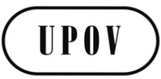 5BE2BTWC/31/53BORIGINAL:  English4BDATE:  May 13, 2013844BINTERNATIONAL UNION FOR THE PROTECTION OF NEW VARIETIES OF PLANTS 844BINTERNATIONAL UNION FOR THE PROTECTION OF NEW VARIETIES OF PLANTS 844BINTERNATIONAL UNION FOR THE PROTECTION OF NEW VARIETIES OF PLANTS 0BGeneva0BGeneva0BGeneva14BYear14BYear14BYear14BYear14BYear14BYear14BYear14BYear15B200516B200617B200718B200819B200920B201021B201122B201223BNew UPOV codes24Bn/a25Bn/a26Bn/a27B300 (approx)28B14829B11430B17331B21232BAmendments33Bn/a34Bn/a35Bn/a36B30 (approx)37B1738B639B12*40B541BTotal UPOV Codes (at end of year)42B5,75943B5,97744B6,16945B6,34646B6,58247B6,68348B6,85149B7,06199BUPOV Code100BPrincipal Botanical Name101BALPHA_OTW102BAlpha one x Alpha two107BUPOV Code108BPrincipal Botanical Name109BALPHA_OTW110BHybrids between Alpha one and Alpha two113BUPOV code 114BBotanical name115BCommon name116BBETAA_VUL117BBeta vulgaris L.118BBETAA_VUL_GV119BBeta vulgaris L. ssp. vulgaris120BBeet121BBETAA_VUL_GVA122BBeta vulgaris L. ssp. vulgaris var. alba DC.123BFodder beet124BBETAA_VUL_GVC125BBeta vulgaris L. ssp. vulgaris var. conditiva Alef.126BBeetroot127BBETAA_VUL_GVF128BBeta vulgaris L. ssp. vulgaris var. flavescens DC.129BLeaf beet130BBETAA_VUL_GVS131BBeta vulgaris L. ssp. vulgaris var. saccharifera Alef.132BSugar beet133BBRASS_OLE_GA134BBrassica oleracea L. convar. acephala (DC.) Alef.135BKale136BBRASS_OLE_GAM137BBrassica oleracea L. convar. acephala (DC.) Alef. var. medullosa Thell.138BMarrow-stem kale139BBRASS_OLE_GAR140BBrassica oleracea L. var. ramosa DC.141BCatjang142BBRASS_OLE_GAS143BBrassica oleracea L. convar. acephala (DC.) Alef. var. sabellica L.144BCurly kale145BBRASS_OLE_GAV146BBrassica oleracea L. convar. acephala (DC.) Alef. var. viridis L.147BFodder kale148BBRASS_OLE_GB149BBrassica oleracea L. convar. botrytis (L.) Alef.150BBRASS_OLE_GBB151BBrassica oleracea L. convar. botrytis (L.) Alef. var. botrytis152BCauliflower153BBRASS_OLE_GBC154BBrassica oleracea L. convar. botrytis (L.) Alef. var. cymosa Duch.155BBroccoli156BBRASS_OLE_GC157BBrassica oleracea L. convar. capitata (L.) Alef. var. capitata (L.) Alef.158BCabbage159BBRASS_OLE_GCA160BBrassica oleracea L. convar. capitata (L.) Alef. var. capitata L. f. alba DC.161BWhite cabbage162BBRASS_OLE_GCR163BBrassica oleracea L. convar. capitata (L.) Alef. var. capitata L. f. rubra (L.) Thell.164BRed cabbage165BBRASS_OLE_GCS166BBrassica oleracea L. convar. capitata (L.) Alef. var. sabauda L.167BSavoy cabbage168BBRASS_OLE_GGM169BBrassica oleracea L. convar. oleracea var. gemmifera DC.170BBrussels sprout171BBRASS_OLE_GGO172BBrassica oleracea L. convar. acephala (DC.) Alef. var. gongylodes L.173BKohlrabi222BTAG222BTAG223BDescription of Item223BDescription of Item224BCurrent Status 225BProposed status226BDatabase developments required227B<000>227B<000>228BStart of record and record status 228BStart of record and record status 229Bmandatory230Bstart of record to be mandatory231Bmandatory, subject to development of facility to calculate record status (by comparison with previous data submission), if required232B<190>232B<190>233BCountry or organization providing information233BCountry or organization providing information234Bmandatory235Bmandatory 236Bdata quality check:  to verify against list of codes237B<010>237B<010>238BType of record and (variety) identifier238BType of record and (variety) identifier239Bmandatory240Bboth mandatory 241B(i)	meaning of “(variety) identifier” to be clarified in relation to item <210>;242B(ii)	to review whether to continue type of record “BIL”;243B(iii)	data quality check:  to check against list of types of record244B<500>244B<500>245BSpecies--Latin name245BSpecies--Latin name246Bmandatory until UPOV code provided247Bmandatory (even if UPOV code provided)248B<509>248B<509>249BSpecies--common name in English249BSpecies--common name in English250Bmandatory if no common name in national language (<510>) is given.251Bnot mandatory252B<510>252B<510>253BSpecies--common name in national language other than English253BSpecies--common name in national language other than English254Bmandatory if no English common name (<509>) is given 255BREQUIRED if <520> is provided256B<520>256B<520>257BSpecies--common name in national language other than English in non-Roman alphabet257BSpecies--common name in national language other than English in non-Roman alphabet258Bnot mandatory259B<511>259B<511>260BSpecies--UPOV Taxon Code 260BSpecies--UPOV Taxon Code 261Bmandatory 262Bmandatory263B(i)	if requested, the Office to provide assistance to the contributor for allocating UPOV codes;264B(ii)	data quality check:  to check UPOV codes against the list of UPOV codes; 265B(iii)	data quality check: to check for seemingly erroneous allocation of UPOV codes (e.g. wrong code for species)266BDENOMINATIONS266BDENOMINATIONS266BDENOMINATIONS266BDENOMINATIONS266BDENOMINATIONS266BDENOMINATIONS266BDENOMINATIONS267B<540>268BDate + denomination, proposed, first appearance or first entry in data base268BDate + denomination, proposed, first appearance or first entry in data base269Bmandatory if no breeder’s reference (<600>) is given 269Bmandatory if no breeder’s reference (<600>) is given 270B(i)	mandatory to have <540>, <541>, <542>, or <543> if <600> is not provided 271B(ii)	date not mandatory 272B(iii) REQUIRED if <550>, <551>, <552> or <553> are provided273B(i)	to clarify meaning and rename;274B(ii)	data quality check: mandatory condition in relation to other items275B<550>276BDate + denomination, proposed, first appearance or first entry in data base in non-Roman alphabet276BDate + denomination, proposed, first appearance or first entry in data base in non-Roman alphabet277Bnot mandatory278B<541>279BDate + proposed denomination, published279BDate + proposed denomination, published280Bsee <540>281B(i)	to clarify meaning and rename282B(ii)	data quality check: mandatory condition in relation to other items283B<551>284BDate + proposed denomination, published in non-Roman alphabet284BDate + proposed denomination, published in non-Roman alphabet285Bnot mandatory286B<542>287BDate + denomination, approved287BDate + denomination, approved288Bmandatory if protected or listed288Bmandatory if protected or listed289Bsee <540>290B(i)	to clarify meaning and rename;291B(ii)	to allow for more than one approved denomination for a variety (i.e. where a denomination is approved but then replaced)292B(iii)	data quality check: mandatory condition in relation to other items293B<552>294BDate + denomination, approved in non-Roman alphabet294BDate + denomination, approved in non-Roman alphabet295Bnot mandatory296B<543>297BDate + denomination, rejected or withdrawn297BDate + denomination, rejected or withdrawn298Bsee <540>299B(i)	to clarify meaning and rename300B(ii)	data quality check: mandatory condition in relation to other items301B<553>302BDate + denomination, rejected or withdrawn in non-Roman alphabet302BDate + denomination, rejected or withdrawn in non-Roman alphabet303Bnot mandatory304B<600>305BBreeder's reference305BBreeder's reference306Bmandatory if existing306Bmandatory if existing307BREQUIRED if <650> is provided308B<650>309BBreeder's reference in non-Roman alphabet309BBreeder's reference in non-Roman alphabet310Bnot mandatory311B<601>312BSynonym of variety denomination312BSynonym of variety denomination313BREQUIRED if <651> is provided314B<651>315BSynonym of variety denomination in non-Roman alphabet315BSynonym of variety denomination in non-Roman alphabet316Bnot mandatory317B<602>318BTrade name318BTrade name319BREQUIRED if <652> is provided320B(i)	to clarify meaning321B(ii)	to allow multiple entries322B<652>323BTrade name in non-Roman alphabet323BTrade name in non-Roman alphabet324Bnot mandatory325B<210>326BApplication number326BApplication number327Bmandatory if application exists327Bmandatory if application exists328Bmandatory if application exists329Bto be considered in conjunction with <010>330B<220>331BApplication/filing date331BApplication/filing date332Bmandatory if application exists332Bmandatory if application exists333Bmandatory334Bexplanation to be provided if TAG<220> not completed335B<400>336BPublication date of data regarding the application (protection)/filing (listing)336BPublication date of data regarding the application (protection)/filing (listing)337Bnot mandatory338B<111>339BGrant number (protection)/registration number (listing)339BGrant number (protection)/registration number (listing)340Bmandatory if existing340Bmandatory if existing341B(i)	mandatory to have <111> / <151> / <610> or <620> if granted or registered342B(ii)	date not mandatory343B(i)	data quality check: mandatory condition in relation to other items;344B(ii)	to resolve any inconsistencies concerning the status of TAG<220>345B<151>346BPublication date of data regarding the grant (protection) / registration (listing)346BPublication date of data regarding the grant (protection) / registration (listing)347Bsee <111>348Bdata quality check: mandatory condition in relation to other items349B<610>350BStart date--grant (protection)/registration (listing)350BStart date--grant (protection)/registration (listing)351Bmandatory if existing351Bmandatory if existing352Bsee <111>353B(i)	data quality check: mandatory condition in relation to other items;354B(ii)	data quality check: date cannot be earlier than <220>355B<620>356BStart date--renewal of registration (listing)356BStart date--renewal of registration (listing)357Bsee <111>358B(i)	data quality check: mandatory condition in relation to other items:359B(ii)	data quality check: date cannot be earlier than <610>360B(iii)	to clarify meaning 361B<665>362BCalculated future expiration date362BCalculated future expiration date363Bmandatory if grant/listing363Bmandatory if grant/listing364Bnot mandatory365B<666>366BType of date followed by “End date”366BType of date followed by “End date”367Bmandatory if existing367Bmandatory if existing368Bnot mandatory369BPARTIES CONCERNED369BPARTIES CONCERNED369BPARTIES CONCERNED369BPARTIES CONCERNED369BPARTIES CONCERNED369BPARTIES CONCERNED369BPARTIES CONCERNED370B<730>371BApplicant’s name 371BApplicant’s name 372Bmandatory if application exists372Bmandatory if application exists373Bmandatory if application exists or REQUIRED if <750> is provided374B<750>375BApplicant’s name in non-Roman alphabet375BApplicant’s name in non-Roman alphabet376BNot mandatory 377B<731>378BBreeder's name378BBreeder's name379Bmandatory379Bmandatory380Bmandatory381Bto clarify meaning of “breeder” according to document TGP/5 (see <733>)382B<751>383BBreeder's name in non-Roman alphabet383BBreeder's name in non-Roman alphabet384BNot mandatory385B<732>386BMaintainer's name386BMaintainer's name387Bmandatory if listed387Bmandatory if listed388BREQUIRED if <752> is provided389Bto be accompanied by start and end date (maintainer can change)390B<752>391BMaintainer's name in non-Roman alphabet391BMaintainer's name in non-Roman alphabet392BNot mandatory393B<733>394BTitle holder's name394BTitle holder's name395Bmandatory if protected395Bmandatory if protected396Bmandatory if protected or REQUIRED if <753> is provided397B(i)	to clarify meaning of “title holder” according to document TGP/5 (see <731>)398B(ii)	to be accompanied by start and end date (title holder can change)399B<753>400BTitle holder’s name in non-Roman alphabet400BTitle holder’s name in non-Roman alphabet401BNot mandatory402B<740>403BType of other party followed by party’s name403BType of other party followed by party’s name404BREQUIRED if <760> is provided405B<760>406BType of other party followed by party’s name in non-Roman alphabet406BType of other party followed by party’s name in non-Roman alphabet407Bnot mandatory408BINFORMATION REGARDING EQUIVALENT APPLICATIONS IN OTHER TERRITORIES408BINFORMATION REGARDING EQUIVALENT APPLICATIONS IN OTHER TERRITORIES408BINFORMATION REGARDING EQUIVALENT APPLICATIONS IN OTHER TERRITORIES408BINFORMATION REGARDING EQUIVALENT APPLICATIONS IN OTHER TERRITORIES408BINFORMATION REGARDING EQUIVALENT APPLICATIONS IN OTHER TERRITORIES408BINFORMATION REGARDING EQUIVALENT APPLICATIONS IN OTHER TERRITORIES408BINFORMATION REGARDING EQUIVALENT APPLICATIONS IN OTHER TERRITORIES409B<300>410BPriority application: country, type of record, date of application, application number410BPriority application: country, type of record, date of application, application number411Bnot mandatory412B<310>413BOther applications: country, type of record, date of application, application number413BOther applications: country, type of record, date of application, application number414Bnot mandatory415B<320>416BOther countries: Country, denomination if different from denomination in application416BOther countries: Country, denomination if different from denomination in application417Bnot mandatory418B<330>419BOther countries: Country, breeder’s reference if different from breeder’s reference in application419BOther countries: Country, breeder’s reference if different from breeder’s reference in application420Bnot mandatory421B<900>422BOther relevant information (phrase indexed)422BOther relevant information (phrase indexed)423BREQUIRED if <950> is provided424B<950>425BOther relevant information (phrase indexed) in non-Roman alphabet425BOther relevant information (phrase indexed) in non-Roman alphabet426Bnot mandatory427B<910>428BRemarks (word indexed)428BRemarks (word indexed)429BREQUIRED if <960> is provided430B<960>431BRemarks (word indexed) in non-Roman alphabet431BRemarks (word indexed) in non-Roman alphabet432Bnot mandatory433B<920>434BTags of items of information which have changed since last transmission (optional)434BTags of items of information which have changed since last transmission (optional)435Bnot mandatory436Bto develop option to generate automatically (see 2.1.1.(a))437B<998>438BFIG438BFIG439Bnot mandatory440B<999>441BImage identifier (for future use)441BImage identifier (for future use)442Bnot mandatory443Bto create possibility to provide hyperlink to image (e.g. an authority’s webpage)444BDATES OF COMMERCIALIZATION444BDATES OF COMMERCIALIZATION444BDATES OF COMMERCIALIZATION444BDATES OF COMMERCIALIZATION444BDATES OF COMMERCIALIZATION444BDATES OF COMMERCIALIZATION444BDATES OF COMMERCIALIZATION445B<800>446BCommercialization dates446BCommercialization dates447Bnot mandatory457BComment458B(i)	Authority providing the [following] information459BISO two letter code460B(ii)	Territory of commercialization461BISO two letter code462B(iii)	Date on which the variety was commercialized* for the first time in the territory463B(*The term “commercialization” is used to cover “sold or otherwise disposed of to others, by or with the consent of the breeder, for purposes of exploitation of the variety” (Article 6(1) of the 1991 Act of the UPOV Convention) or “offered for sale or marketed, with the agreement of the breeder” (Article 6(1)(b) of the 1978 Act of the UPOV Convention), as appropriate.464Baccording to the format YYYY[MMDD] (Year[MonthDay]):  month and day will not be mandatory if not available465B(iv)	Source of information466Bmandatory for each entry in item <XXX> 467B(v)	Status of information468Bmandatory for each entry in item <XXX> 469B(to provide an explanation or a reference to where an explanation is provided (e.g. the website of the authority providing the data for this item)470BNote:  for the same application, the authority in (i) could provide more than one entry for items (ii) to (v).  In particular, it could provide information on commercialization in the “territory of application”, but also “other territories” 489BContributor490BNumber of applications for Plant Breeders’ Rights in 2011 491BNumber of new data submissions to the Plant Variety Database in 20111F492BNumber of new data submissions to the 
Plant Variety Database in 20122F493BCurrent situation494BAlbania495B16 (2007)496B0497B0498BAwaiting reply to e-mail of 21/1/2013499BArgentina500B231 (2010)501B0502B0503BAwaiting submission following  e-mail of 21/11/2012504BAustralia505B330506B6507B5508B[Contributing data] 509B3FAustria510B2511B4512B4513BAzerbaijan514B62515B0516B0517BAwaiting reply to e-mail of 21/11/2012518BBelarus519B59520B0521B1522B[Contributing data]523B*Belgium524B1525B3526B4527BBolivia528B10529B0530B0531BAwaiting reply to fax on 23/11/2012532BBrazil533B324534B2535B5536B[Contributing data]537B*Bulgaria538B30539B5540B6541BCanada542B305543B5544B6545B[Contributing data]546BChile547B92548B3549B3550B[Contributing data]551BChina552B1,255553B0554B1555B[Contributing data]556BColombia557B114558B0559B0560BAwaiting reply to e-mail of 22/11/2012561BCosta Rica562B5563B0564B0565BAwaiting reply to e-mail of 6/12/2012566B*Croatia567B32568B1569B1570B[Contributing data]571B*Czech Republic572B92573B6574B4575B*Denmark576B15577B6578B6579BDominican Republic580B0581B0582B0583BAwaiting reply to e-mail of 1/11/2012584BEcuador585B85586B2587B3588B[Contributing data]589B*Estonia590B12591B4592B5593B*European Union594B3,184595B6596B6597B[Contributing data]598B*Finland599B15 (2010)600B4601B3602B*France603B109604B6605B6606BGeorgia607B11608B0609B0610BAwaiting reply to e-mail of 21/2/2012611B*Germany612B105613B6614B6615B*Hungary616B31617B5618B6619B*Iceland620B0621B1622B0623B*Ireland624B3625B4626B2627BIsrael628B402629B1630B0631BAwaiting reply to e-mail of 28/9/2012632B*Italy633B8634B6635B6636BJapan637B1,126638B2639B1640B[Contributing data]641BJordan642B0 (2010)643B0644B0645BAwaiting reply to e-mail of 20/11/2012646BKenya647B93648B0649B0650BData contribution planned (assistance provided)651BKyrgyzstan652B0653B0654B1655B[Contributing data]656B*Latvia657B6658B3659B2660B*Lithuania661B4662B3663B2664BMexico665B145666B0667B1668B[Contributing data]669BMorocco670B62671B0672B1673B[Contributing data]674B*Netherlands675B783676B5677B6678BNew Zealand679B121680B6681B5682B[Contributing data]683BNicaragua684B2685B0686B0687BAwaiting reply to e-mail of 14/11/2012688B*Norway689B23690B5691B3692BOman693B0 (2010)694B0695B0696BAwaiting reply to e-mail of 28/8/2012697BPanama698B2699B0700B0701BAwaiting reply to e-mail of 23/8/2012702BParaguay703B17704B0705B0706BAwaiting reply to e-mail of 6/12/2012707BPeru708B29709B0710B0711B[Contributing data]712BData being processed713B*Poland714B70715B4716B6717B*Portugal718B5719B1720B1721BRepublic of Korea722B587723B5724B1725B[Contributing data]726BRepublic of Moldova727B18728B1729B1730B[Contributing data]731B*Romania732B35733B6734B4735BRussian Federation736B452737B5738B5739B[Contributing data]740BSerbia741B-742B-743B-744B[New member of the Union]745BSingapore746B0747B0748B0749BAwaiting reply to e-mail of 9/10/2012750B*Slovakia751B16752B4753B5754B*Slovenia755B1756B5757B4758BSouth Africa759B285760B0761B2762B[Contributing data]763B*Spain764B61765B6766B6767B*Sweden768B19769B5770B4771B*Switzerland772B72773B4774B5775BThe former Yugoslav Republic of Macedonia776B-777B0778B0779BNo communication780BTrinidad and Tobago781B0782B0783B0784BAwaiting reply to e-mail of 1/11/2012785BTunisia786B35 (2010)787B0788B0789BAwaiting reply to e-mail of 23/10/2012790B*Turkey791B111792B3793B2794BUkraine795B1,095796B0797B0798BAwaiting reply to e-mail of 29/8/2012799B*United Kingdom800B49801B6802B6803BUnited States of America804B1,613805B4806B5807B[Contributing data]808BUruguay809B68810B0811B1812B[Contributing data]813BUzbekistan814B14815B0816B0817BAwaiting submission following  e-mail of 5/2/2013818BViet Nam819B52820B0821B0822BAwaiting reply to e-mail of 23/11/2012823BOECD824B2825B1826B[Contributing data]